COACHING SERVICES PROPOSAL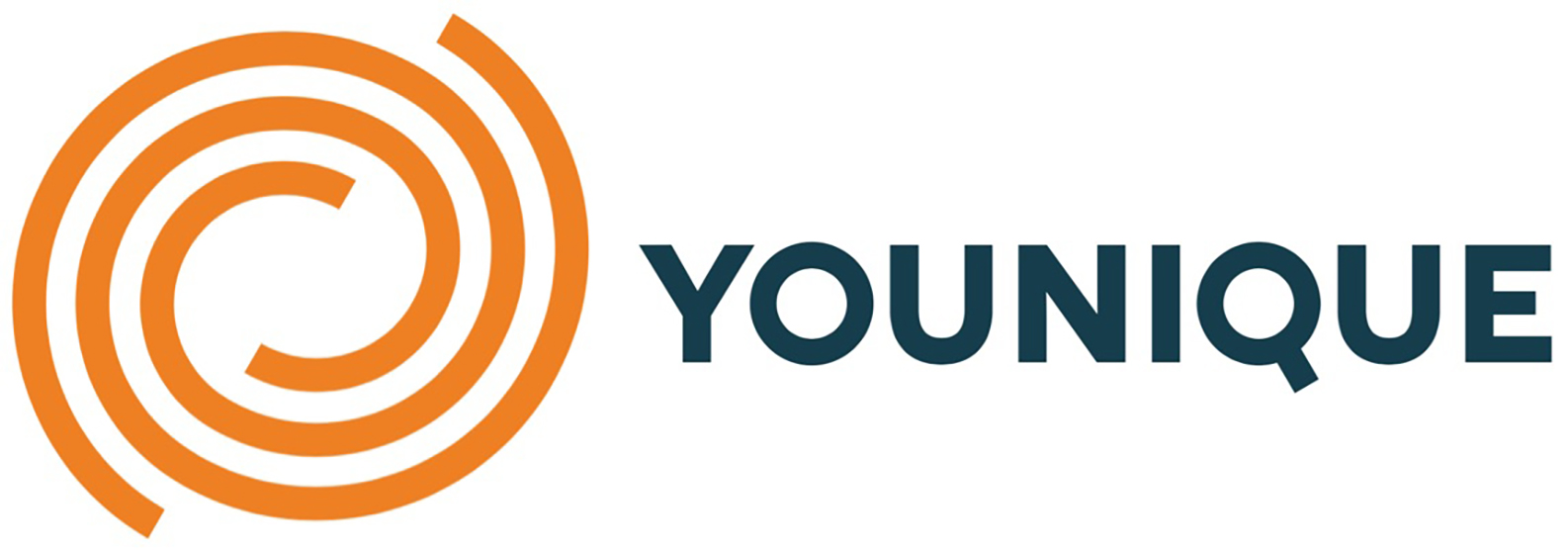 4-Day Younique ExperiencePrepared for:  	George Bullard, Executive Director				Columbia Metro Baptist Association				March 2021PurposeThe purpose of the Younique 4-day Experience is to help participants define their Life Call, design their life, and realize their ultimate contribution as God’s workmanship (Ephesians 2:10).  Built upon the Younique Gospel-Centered Life Design process this four day experience is customized to fit the needs of the Columbia Metro Baptist Association core leadership team. Younique is one of the three primary services provided by www.FutureChurch.co. Will Mancini www.WillMancini.com is the founder of these services along with some other team members. Check out Younique at www.lifeyounique.com. See the Younique book at https://amzn.to/3veuPVB. ProcessThree certified Younique Trainers (Shane & Heather Stacey & Chris Reinolds) will co-lead the CMBA core leadership team through the most exciting and rewarding journey of discovery.  In two 2-day experiences your team will gain clarity that will last a lifetime.  This process is particularly valuable for individuals facing big life decisions, helping organizations to clarify organizational roles, or assist in reinvigorating an individual’s ownership of their present role.  The 4-day experience will take place over two separate 2-day meetings, approximately 30-days apart.  This allows participants time to rest, reflect, refine, and further discover their unique life call.  
Three to Four Weeks prior to the experience - Participants need to complete the following:Step 1 - Three Formal Assessments (Life Discovery Insights, Strengths Finder, & APEST)Step 2 - Life Discovery Grid Online ExperienceStep 3 - Journey 1 Session 1 Online Experience - Understanding the Clarity SpiralStep 4 - Your Story Matters Online ExperienceStep 5 - Once Participants Receive their Kit, Survey Peers About Their Passions (Pg. 45)Step 6 - Keep a Journal or NotePad Handy to record “Gold Mine Reflections” they have during the 3-4 week period prior to and continuing through the Younique ExperienceTuesday, May 4th – Day 1 Overview - Noon - 5 PM (Lunch Provided)Complete Journey 1 Session 1 through Journey 1 Session 6HighlightsClarity SpiralLife Discovery GridPassion Circle InventoryPersonal Life DriftsPassion FunnelAbility CircleAnchor StatementsWednesday, May 5th – Day 2 Overview - 8:30 AM - 4 PM (Lunch 12-1 Provided)Complete Journey 1 Session 7 through Journey 1 Session 12HighlightsLive from LifeCoreEstablish LifeCore StatementsActivator & Advantage IdentificationWork Place MotivatorsLife Stage IdentificationTwo-Word Sweet SpotSix-Word Challenge12 Word DescriptionInterim 30-Days - Home Work May Be Required — We’re also available for 2 coaching calls for anyone who wanted more help in clarifying their values.Tuesday, June 1st – Day 3 Overview - Noon - 5 PM (Lunch Provided)Complete Journey 2 Session 1 - Journey 2 Session 6HighlightsActivating Your CallingLife Domain AssessmentLifeScore Overview for Thriving, Surviving, and RevivingEstablishing Four Personal StorylinesA Biblical Approach to Life AssessmentThe Bucket List WorksheetWednesday, June 2nd – Day 4 Overview - 8:30 AM - 4 PM (Lunch 12-1 Provided)Complete Journey 2 Session 7 - Journey 2 Session 12HighlightsRole MappingUnderstanding Currency Capitals for Life PlanningEstablishing Replenishment RhythmsTombstone Tweet ExerciseDeclaring a 3-Year VisionDeclaring Four 1-Year ObjectivesEstablishing a 90-Day GoalDeclare a Weekly RhythmUnderstand the Life-Making CycleDeliverablesAt the end of the process participants will have applied over 30 different tools to have a clear understanding of their Life Call, Life Core Values, and a system to live an integrated life.  In addition, participants will have the skills in place to finalize their Younique Life Plan.Following the experience, participants are able to schedule 2 follow-up coaching calls (30 days and 60 days from the experience) to help solidify the outcomes of the retreat and check in on their progress of their 90-day journey.InvestmentSpecial Offer – Typically the fee for this training is $2,000.00 per person with a limit of 9 persons involved in each training cohort. Under a special deal with the Columbia Metro Baptist Association the fee will be $250.00 per person payable within 10 days of registration.To register, go to https://forms.gle/XA6RJfCT3w8jg5Do7. We will bill you for the $250.00 fee.If you have questions, please contact George Bullard at 803.622.0923 or GeorgeBullard@ColumbiaMetro.org. If you have questions about the content and value of the training, contact Christ Reinolds at Chris@ChrisReinolds.com. A quick turnaround is needed on this. The deadline to register is Wednesday, March 17th.